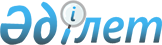 "2015-2017 жылдарға арналған Күршім ауданының бюджеті туралы" Күршім аудандық мәслихатының 2014 жылғы 23 желтоқсандағы № 21-2 шешіміне өзгерістер енгізу туралы
					
			Күшін жойған
			
			
		
					Шығыс Қазақстан облысы Күршім аудандық мәслихатының 2015 жылғы 13 шілдедегі N 24-5 шешімі. Шығыс Қазақстан облысы Әділет департаментінде 2015 жылғы 21 шілдеде N 4045 болып тіркелді. Күші жойылды - Шығыс Қазақстан облысы Күршім аудандық мәслихатының 2015 жылғы 23 желтоқсандағы N 27-3 шешімімен      Ескерту. Күші жойылды - Шығыс Қазақстан облысы Күршім аудандық мәслихатының 23.12.2015 N 27-3 шешімімен (01.01.2016 бастап қолданысқа енгізіледі).

      РҚАО-ның ескертпесі.

      Құжаттың мәтінінде түпнұсқаның пунктуациясы мен орфографиясы сақталған.

      Қазақстан Республикасының 2008 жылғы 4 желтоқсандағы Бюджет кодексінің 109-бабының 5-тармағына, Қазақстан Республикасының 2001 жылғы 23 қаңтардағы "Қазақстан Республикасындағы жергілікті мемлекеттік басқару және өзін-өзі басқару туралы" Заңының 6-бабының 1-тармағының 1) тармақшасына және "2015-2017 жылдарға арналған облыстық бюджет туралы" Шығыс Қазақстан облыстық мәслихатының 2014 жылғы 10 желтоқсандағы № 24/289-V шешіміне өзгерістер енгізу туралы" Шығыс Қазақстан облыстық мәслихатының 2015 жылғы 1 шілдедегі № 29/345-V (нормативтік құқықтық актілерді мемлекеттік тіркеу Тізілімінде 4017 нөмірімен тіркелген) шешіміне сәйкес, Күршім аудандық мәслихаты ШЕШТI:

      1. "2015-2017 жылдарға арналған Күршім ауданының бюджеті туралы" Күршім аудандық мәслихатының 2014 жылғы 23 желтоқсандағы № 21-2 шешіміне (Нормативтік құқықтық актілерді мемлекеттік тіркеу тізілімінде 3618 нөмірімен тіркелген, "Рауан-Заря" газетінің 2015 жылғы 21 қаңтардағы № 6, 2015 жылғы 23 қаңтардағы № 7, 2015 жылғы 28 қаңтардағы № 8 сандарында жарияланды) келесі өзгерістер енгізілсін:

       1 тармақта:

      1) тармақша келесі редакцияда жазылсын:

      "кірістер - 3967272 мың теңге, соның ішінде:

      салықтық түсімдер бойынша - 466943 мың теңге;

      салықтық емес түсімдер бойынша - 22678 мың теңге;

      негізгі капиталды сатудан түсетін түсімдер - 19200 мың теңге;

      трансферттердің түсімдері бойынша - 3458451 мың теңге;";

      2) тармақша келесі редакцияда жазылсын:

      "шығындар - 3971104,7 мың теңге;";

      3) тармақша келесі редакцияда жазылсын:

      "таза бюджеттік кредит беру - 7595 мың теңге, соның ішінде:

      бюджеттік кредиттер - 17838 мың теңге;

      бюджеттік кредиттерді өтеу - 10243 мың теңге;";

      4) тармақша келесі редакцияда жазылсын:

      "қаржы активтерімен жасалатын операциялар бойынша сальдо 0 - мың теңге;

      қаржы активтерін сатып алу - 0 мың теңге;

      мемлекеттік қаржы активтерін сатудан түсетін түсімдер - 0 мың теңге;";

      5) тармақша келесі редакцияда жазылсын:

      "бюджет тапшылығы (профицит) - - 11634,7 мың теңге;";

      5) "бюджет тапшылығы (профицит) - - 11634,7 мың теңге";

      6) "бюджет тапшылығын қаржыландыру (профицитті пайдалану) - 11634,7 мың теңге;";

       7 тармақта:

      екінші абзац келесі редакцияда жазылсын:

      "6 қосымшаға сәйкес қаладағы аудан, аудандық маңызы бар қаланың, кент, ауыл, ауылдық округ әкімінің қызметін қамтамасыз ету жөніндегі қызметтерге 198354 мың теңге сомасында;";

      үшінші абзац келесі редакцияда жазылсын:

      "7 қосымшаға сәйкес елді - мекендерді абаттандыру мен көгалдандыруға 7908 мың теңге сомасында;";

      төртінші абзац келесі редакцияда жазылсын:

      "8 қосымшаға сәйкес елді - мекендердің көшелерді жарықтандыруға - 34021 мың теңге сомасында;";

      бесінші абзац келесі редакцияда жазылсын:

      "9 қосымшаға сәйкес елді - мекендердің санитариясын қамтамасыз етуге - 10970 мың теңге сомасында;";

      аталған шешімнің 1, 6, 7, 8, 9 қосымшалары осы шешімнің 1, 2, 3, 4, 5 қосымшаларына сәйкес жаңа редакцияда жазылсын.

      2. Осы шешім 2015 жылғы 1 қаңтардан бастап қолданысқа енгізіледі.

 2015 жылға арналған аудандық бюджет 2015 жыл Қаладағы аудан, аудандық маңызы бар қаланың, кент, ауыл, ауылдық округ әкімінің қызметін қамтамасыз ету жөніндегі қызметтер Елді мекендерді абаттандыру мен көгалдандыру шығындары Елді мекендерде көшелерді жарықтандыру шығындары Елді мекендердің санитариясын қамтамасыз ету шығындары
					© 2012. Қазақстан Республикасы Әділет министрлігінің «Қазақстан Республикасының Заңнама және құқықтық ақпарат институты» ШЖҚ РМК
				
      Сессия төрағасы

Г. Нұрбикенова 

      Күршім аудандық

      мәслихаттың хатшысы

Қ. Әбілмәжінов
Күршім аудандық 
мәслихатының 
2015 жылғы 13 шілдедегі 
№ 24-5 шешіміне 1 қосымшаКүршім аудандық 
мәслихатының 
2014 жылғы 23 желтоқсандағы 
№ 21-2 шешіміне 1 қосымшаСанаты

Санаты

Санаты

Санаты

Санаты

Сомасы (мың теңге)

Сыныбы

Сыныбы

Сыныбы

Сыныбы

Сомасы (мың теңге)

Iшкi сыныбы

Iшкi сыныбы

Iшкi сыныбы

Сомасы (мың теңге)

Ерекшелiгi

Ерекшелiгi

Сомасы (мың теңге)

Атауы

Сомасы (мың теңге)

І. Кірістер

3967272

1

Салықтық түсімдер

466943

01

Табыс салығы

193529

2

Жеке табыс салығы

193529

01

Төлем көзінен салық салынатын табыстардан ұсталатын жеке табыс салығы 

170029

02

Төлем көзінен салық салынбайтын табыстардан ұсталатын жеке табыс салығы 

23500

03

Әлеуметтiк салық

161463

1

Әлеуметтік салық

161463

01

Әлеуметтік салық 

161463

04

Меншiкке салынатын салықтар

95558

1

Мүлiкке салынатын салықтар

38100

01

Заңды тұлғалардың және жеке кәсіпкерлердің мүлкіне салынатын салық

37000

02

Жеке тұлғалардың мүлкiне салынатын салық

1100

3

Жер салығы

4558

01

Ауыл шаруашылығы мақсатындағы жерлерге жеке тұлғалардан алынатын жер салығы

13

02

Елдi мекендер жерлерiне жеке тұлғалардан алынатын жер салығы

2670

03

Өнеркәсіп, көлік, байланыс, қорғаныс жеріне және ауыл шаруашылығына арналмаған өзге де жерге салынатын жер салығы

127

07

Ауыл шаруашылығы мақсатындағы жерлерге заңды тұлғалардан, жеке кәсіпкерлерден, жеке нотариустар мен адвокаттардан алынатын жер салығы

98

08

Елді мекендер жерлеріне заңды тұлғалардан, жеке кәсіпкерлерден, жеке нотариустар мен адвокаттардан алынатын жер салығы

1650

4

Көлiк құралдарына салынатын салық

50600

01

Заңды тұлғалардың көлiк құралдарына салынатын салық

3025

02

Жеке тұлғалардың көлiк құралдарына салынатын салық

47575

5

Бірыңғай жер салығы

2300

01

Бірыңғай жер салығы

2300

05

Тауарларға, жұмыстарға және қызметтерге салынатын iшкi салықтар

13480

2

Акциздер

1818

96

Заңды және жеке тұлғалар бөлшек саудада өткізетін, сондай-ақ өзінің өндірістік мұқтаждарына пайдаланылатын бензин (авиациялықты қоспағанда)

1798

97

Заңды және жеке тұлғаларға бөлшек саудада өткізетін, сондай-ақ өз өндірістік мұқтаждарына пайдаланылатын дизель отыны

20

3

Табиғи және басқа да ресурстарды пайдаланғаны үшiн түсетiн түсiмдер

1879

15

Жер учаскелерін пайдаланғаны үшін төлем

1879

4

Кәсiпкерлiк және кәсiби қызметтi жүргiзгенi үшiн алынатын алымдар

9656

01

Жеке кәсіпкерлерді мемлекеттік тіркегені үшін алынатын алым

417

02

Жекелеген қызмет түрлерiмен айналысу құқығы үшiн алынатын лицензиялық алым

6000

03

Заңды тұлғаларды мемлекеттiк тiркегенi және филиалдар мен өкілдіктерді есептік тіркегені, сондай-ақ оларды қайта тіркегені үшін алым

140

05

Жылжымалы мүлікті кепілдікке салуды мемлекеттік тіркегені және кеменің немесе жасалып жатқан кеменің ипотекасы үшін алынатын алым

6

14

Көлік құралдарын мемлекеттік тіркегені, сондай-ақ оларды қайта тіркегені үшін алым

220

18

Жылжымайтын мүлiкке құқығын мемлекеттiк тiркегенi үшiн алынатын алым

2873

5

Ойын бизнесiне салық

127

02

Тiркелген салық

127

08

Заңдық мәнді іс-әрекеттерді жасағаны және (немесе) оған уәкілеттігі бар мемлекеттік органдар немесе лауазымды адамдар құжаттар бергені үшін алынатын міндетті төлемдер

2913

1

Мемлекеттік баж

2913

02

Мемлекеттік мекемелерге сотқа берілетін талап арыздарынан алынатын мемлекеттік бажды қоспағанда, мемлекеттік баж сотқа берілетін талап арыздардан, ерекше талап ету істері арыздарынан, ерекше жүргізілетін істер бойынша арыздардан (шағымдардан), сот бұйрығын шығару туралы өтініштерден, атқару парағының дубликатын беру туралы шағымдардан, аралық (төрелік) соттардың және шетелдік соттардың шешімдерін мәжбүрлеп орындауға атқару парағын беру туралы шағымдардың, сот актілерінің атқару парағының және өзге де құжаттардың көшірмелерін қайта беру туралы шағымдардан алынады 

1200

04

Азаматтық хал актілерін тіркегені үшін, сондай-ақ азаматтарға азаматтық хал актілерін тіркеу туралы куәліктерді және азаматтық хал актілері жазбаларын өзгертуге, толықтыруға және қалпына келтіруге байланысты куәліктерді қайтадан бергені үшін мемлекеттік баж

990

05

Шетелге баруға және Қазақстан Республикасына басқа мемлекеттерден адамдарды шақыруға құқық беретін құжаттарды ресімдегені үшін, сондай-ақ осы құжаттарға өзгерістер енгізгені үшін мемлекеттік баж

36

07

Қазақстан Республикасының азаматтығын алу, Қазақстан Республикасының азаматтығын қалпына келтіру және Қазақстан Республикасының азаматтығын тоқтату туралы құжаттарды ресімдегені үшін мемлекеттік баж

10

08

Тұрғылықты жерін тіркегені үшін мемлекеттік баж

429

09

Аңшы куәлігін бергені және оны жыл сайын тіркегені үшін мемлекеттік баж

9

10

Жеке және заңды тұлғалардың азаматтық, қызметтік қаруының (аңшылық суық қаруды, белгі беретін қаруды, ұңғысыз атыс қаруын, механикалық шашыратқыштарды, көзден жас ағызатын немесе тітіркендіретін заттар толтырылған аэрозольді және басқа құрылғыларды, үрлемелі қуаты 7,5 Дж-дан аспайтын пневматикалық қаруды қоспағанда және калибрі 4,5 мм-ге дейінгілерін қоспағанда) әрбір бірлігін тіркегені және қайта тіркегені үшін алынатын мемлекеттік баж

46

12

Қаруды және оның оқтарын сақтауға немесе сақтау мен алып жүруге, тасымалдауға, Қазақстан Республикасының аумағына әкелуге және Қазақстан Республикасынан әкетуге рұқсат бергені үшін алынатын мемлекеттік баж 

103

21

Тракторшы - машинистің куәлігі берілгені үшін алынатын мемлекеттік баж 

90

2

Салықтық емес түсiмдер

22678

01

Мемлекеттік меншіктен түсетін кірістер

2091

5

Мемлекет меншігіндегі мүлікті жалға беруден түсетін кірістер

2078

08

Аудандық маңызы бар қала, ауыл, кент, ауылдық округ әкімдерінің басқаруындағы мемлекеттік мүлікті жалға беруден түсетін кірістерді қоспағанда ауданның (облыстық маңызы бар қаланың) коммуналдық меншігіндегі мүлікті жалға беруден түсетін кірістер

980

09

Аудандық маңызы бар қала, ауыл, кент, ауылдық округ әкімдерінің басқаруындағы мемлекеттік мүлікті жалға беруден түсетін кірістерді қоспағанда ауданның (облыстық маңызы бар қаланың) коммуналдық меншігіндегі тұрғын үй қорынан үйлердi жалға беруден түсетін кірістер

1098

7

Мемлекеттік бюджеттен берілген кредиттер бойынша сыйақылар

13

13

Жеке тұлғаларға жергілікті бюджеттен берілген бюджеттік кредиттер бойынша сыйақылар

13

02

Мемлекеттік бюджеттен қаржыландырылатын мемлекеттік мекемелердің тауарларды (жұмыстарды, қызметтерді) өткізуінен түсетін түсімдер

700

1

Мемлекеттік бюджеттен қаржыландырылатын мемлекеттік мекемелердің тауарларды (жұмыстарды, қызметтерді) өткізуінен түсетін түсімдер

700

02

Жергілікті бюджеттен қаржыландырылатын мемлекеттік мекемелер көрсететін қызметтерді сатудан түсетін түсімдер

700

04

Мемлекеттік бюджеттен қаржыландырылатын, сондай-ақ Қазақстан Республикасы Ұлттық Банкінің бюджетінен (шығыстар сметасынан) ұсталатын және қаржыландырылатын мемлекеттік мекемелер салатын айыппұлдар, өсімпұлдар, санкциялар, өндіріп алулар

78

1

Мемлекеттік бюджеттен қаржыландырылатын, сондай-ақ Қазақстан Республикасы Ұлттық Банкінің бюджетінен (шығыстар сметасынан) ұсталатын және қаржыландырылатын мемлекеттік мекемелер салатын айыппұлдар, өсімпұлдар, санкциялар, өндіріп алулар

78

18

Жергілікті бюджеттен қаржыландырылатын мемлекеттік мекемелермен алынатын өзге де айыппұлдар, өсімпұлдар, санкциялар

78

06

Басқа да салықтық емес түсiмдер

19809

1

Басқа да салықтық емес түсiмдер

19809

07

Бұрын жергілікті бюджеттен алынған, пайдаланылмаған қаражаттардың қайтарылуы

700

09

Жергіліктік бюджетке түсетін салықтық емес басқа да түсімдер

19109

3

Негізгі капиталды сатудан түсетін түсімдер

19200

03

Жердi және материалдық емес активтердi сату

19200

1

Жерді сату

19200

01

Жер учаскелерін сатудан түсетін түсімдер

19200

4

Трансферттердің түсімдері

3458451

02

Мемлекеттiк басқарудың жоғары тұрған органдарынан түсетiн трансферттер

3458451

2

Облыстық бюджеттен түсетiн трансферттер

3458451

01

Ағымдағы нысаналы трансферттер

488090

02

Нысаналы даму трансферттері

147896

03

Субвенциялар

2822465

Функционалдық топ

Функционалдық топ

Функционалдық топ

Функционалдық топ

Функционалдық топ

Сомасы (мың теңге)

Функционалдық кіші топ

Функционалдық кіші топ

Функционалдық кіші топ

Функционалдық кіші топ

Сомасы (мың теңге)

Бюджеттік бағдарламалардың әкімшісі

Бюджеттік бағдарламалардың әкімшісі

Бюджеттік бағдарламалардың әкімшісі

Сомасы (мың теңге)

Бюджеттік бақдарлама

Бюджеттік бақдарлама

Сомасы (мың теңге)

Атауы

Сомасы (мың теңге)

ІІ. Шығындар

3971104,7

01

Жалпы сипаттағы мемлекеттiк қызметтер

386021

1

Мемлекеттiк басқарудың жалпы функцияларын орындайтын өкiлдi, атқарушы және басқа органдар

294859

112

Аудан (облыстық маңызы бар қала) мәслихатының аппараты

14979

001

Аудан (облыстық маңызы бар қала) мәслихатының қызметін қамтамасыз ету жөніндегі қызметтер

14979

122

Аудан (облыстық маңызы бар қала) әкімінің аппараты

81526

001

Аудан (облыстық маңызы бар қала) әкімінің қызметін қамтамасыз ету жөніндегі қызметтер

81146

003

Мемлекеттік органның күрделі шығыстары

380

123

Қаладағы аудан, аудандық маңызы бар қала, кент, ауыл, ауылдық округ әкімінің аппараты

198354

001

Қаладағы аудан, аудандық маңызы бар қала, кент, ауыл, ауылдық округ әкімінің қызметін қамтамасыз ету жөніндегі қызметтер

194126

022

Мемлекеттік органның күрделі шығыстары

4228

2

Қаржылық қызмет

1745

459

Ауданның (облыстық маңызы бар қаланың) экономика және қаржы бөлімі

1745

003

Салық салу мақсатында мүлікті бағалауды жүргізу

945

010

Жекешелендіру, коммуналдық меншікті басқару, жекешелендіруден кейінгі қызмет және осыған байланысты дауларды реттеу

800

9

Жалпы сипаттағы өзге де мемлекеттiк қызметтер

89417

454

Ауданның (облыстық маңызы бар қаланың) кәсіпкерлік және ауыл шаруашылығы бөлімі

15901

001

Жергілікті деңгейде кәсіпкерлікті және ауыл шаруашылығын дамыту саласындағы мемлекеттік саясатты іске асыру жөніндегі қызметтер

15901

459

Ауданның (облыстық маңызы бар қаланың) экономика және қаржы бөлімі

28002

001

Ауданның (облыстық маңызы бар қаланың) экономикалық саясаттын қалыптастыру мен дамыту, мемлекеттік жоспарлау, бюджеттік атқару және коммуналдық меншігін басқару саласындағы мемлекеттік саясатты іске асыру жөніндегі қызметтер

27662

015

Мемлекеттік органның күрделі шығыстары

340

495

Ауданның (облыстық маңызы бар қаланың) сәулет, құрылыс, тұрғын үй-коммуналдық шаруашылығы, жолаушылар көлігі және автомобиль жолдары бөлімі

45514

001

Жергілікті деңгейде сәулет, құрылыс, тұрғын үй-коммуналдық шаруашылық, жолаушылар көлігі және автомобиль жолдары саласындағы мемлекеттік саясатты іске асыру жөніндегі қызметтер

30104

032

Ведомстволық бағыныстағы мемлекеттік мекемелерінің және ұйымдарының күрделі шығыстары

15410

02

Қорғаныс

34418

1

Әскери мұқтаждар

12099

122

Аудан (облыстық маңызы бар қала) әкімінің аппараты

12099

005

Жалпыға бірдей әскери міндетті атқару шеңберіндегі іс-шаралар

12099

2

Төтенше жағдайлар жөнiндегi жұмыстарды ұйымдастыру

22319

122

Аудан (облыстық маңызы бар қала) әкімінің аппараты

22319

006

Аудан (облыстық маңызы бар қала) ауқымындағы төтенше жағдайлардың алдын алу және оларды жою

15209

007

Аудандық (қалалық) ауқымдағы дала өрттерінің, сондай-ақ мемлекеттік өртке қарсы қызмет органдары құрылмаған елдi мекендерде өрттердің алдын алу және оларды сөндіру жөніндегі іс-шаралар

7110

03

Қоғамдық тәртіп, қауіпсіздік, құқықтық, сот, қылмыстық-атқару қызметі

4815

9

Қоғамдық тәртіп және қауіпсіздік саласындағы өзге де қызметтер

4815

495

Ауданның (облыстық маңызы бар қаланың) сәулет, құрылыс, тұрғын үй-коммуналдық шаруашылығы, жолаушылар көлігі және автомобиль жолдары бөлімі

4815

019

Елдi мекендерде жол қозғалысы қауiпсiздiгін қамтамасыз ету

4815

04

Бiлiм беру

2393182

1

Мектепке дейiнгi тәрбие және оқыту

158635

464

Ауданның (облыстық маңызы бар қаланың) білім бөлімі

158635

009

Мектепке дейінгі тәрбие мен оқыту ұйымдарының қызметін қамтамасыз ету

59126

040

Мектепке дейінгі білім беру ұйымдарында мемлекеттік білім беру тапсырысын іске асыруға

99509

2

Бастауыш, негізгі орта және жалпы орта білім беру

2137155

464

Ауданның (облыстық маңызы бар қаланың) білім бөлімі

2080750

003

Жалпы білім беру

2012931

006

Балаларға қосымша білім беру 

67819

465

Ауданның (облыстық маңызы бар қаланың) дене шынықтыру және спорт бөлімі

56405

017

Балалар мен жасөспірімдерге спорт бойынша қосымша білім беру

56405

9

Бiлiм беру саласындағы өзге де қызметтер

97392

464

Ауданның (облыстық маңызы бар қаланың) білім бөлімі

47743

001

Жергілікті деңгейде білім беру саласындағы мемлекеттік саясатты іске асыру жөніндегі қызметтер

13457

005

Ауданның (облыстық маңызы бар қаланың) мемлекеттік білім беру мекемелер үшін оқулықтар мен оқу-әдiстемелiк кешендерді сатып алу және жеткізу

12891

015

Жетім баланы (жетім балаларды) және ата-аналарының қамқорынсыз қалған баланы (балаларды) күтіп-ұстауға қамқоршыларға (қорғаншыларға) ай сайынға ақшалай қаражат төлемі

8595

067

Ведомстволық бағыныстағы мемлекеттік мекемелерінің және ұйымдарының күрделі шығыстары

12800

495

Ауданның (облыстық маңызы бар қаланың) сәулет, құрылыс, тұрғын үй-коммуналдық шаруашылығы, жолаушылар көлігі және автомобиль жолдары бөлімі

49649

037

Білім беру объектілерін салу және реконструкциялау

49649

06

Әлеуметтiк көмек және әлеуметтiк қамсыздандыру

293974

1

Әлеуметтiк қамсыздандыру

24288

464

Ауданның (облыстық маңызы бар қаланың) білім бөлімі

24288

030

Патронат тәрбиешілерге берілген баланы (балаларды) асырап бағу 

24288

2

Әлеуметтiк көмек

216073

451

Ауданның (облыстық маңызы бар қаланың) жұмыспен қамту және әлеуметтік бағдарламалар бөлімі

216073

002

Жұмыспен қамту бағдарламасы

42212

004

Ауылдық жерлерде тұратын денсаулық сақтау, білім беру, әлеуметтік қамтамасыз ету, мәдениет, спорт және ветеринар мамандарына отын сатып алуға Қазақстан Республикасының заңнамасына сәйкес әлеуметтік көмек көрсету

20010

005

Мемлекеттік атаулы әлеуметтік көмек 

2442

006

Тұрғын үйге көмек көрсету

12661

007

Жергілікті өкілетті органдардың шешімі бойынша мұқтаж азаматтардың жекелеген топтарына әлеуметтік көмек

42439

009

1999 жылдың 26 шілдесінде "Отан", "Даңқ" ордендерімен марапатталған, "Халық Қаһарманы" атағын және республиканың құрметті атақтарын алған азаматтарды әлеуметтік қолдау

118

014

Мұқтаж азаматтарға үйде әлеуметтiк көмек көрсету

45935

016

18 жасқа дейінгі балаларға мемлекеттік жәрдемақылар

27115

017

Мүгедектерді оңалту жеке бағдарламасына сәйкес, мұқтаж мүгедектерді міндетті гигиеналық құралдармен және ымдау тілі мамандарының қызмет көрсетуін, жеке көмекшілермен қамтамасыз ету 

8799

052

Ұлы Отан соғысындағы Жеңістің жетпіс жылдығына арналған іс-шараларды өткізу

14342

9

Әлеуметтiк көмек және әлеуметтiк қамтамасыз ету салаларындағы өзге де қызметтер

53613

451

Ауданның (облыстық маңызы бар қаланың) жұмыспен қамту және әлеуметтік бағдарламалар бөлімі

53613

001

Жергілікті деңгейде халық үшін әлеуметтік бағдарламаларды жұмыспен қамтуды қамтамасыз етуді іске асыру саласындағы мемлекеттік саясатты іске асыру жөніндегі қызметтер 

27950

011

Жәрдемақыларды және басқа да әлеуметтік төлемдерді есептеу, төлеу мен жеткізу бойынша қызметтерге ақы төлеу

3177

025

"Өрлеу" жобасы бойынша келісілген қаржылай көмекті енгізу

22486

07

Тұрғын үй-коммуналдық шаруашылық

196990

1

Тұрғын үй шаруашылығы

3148

464

Ауданның (облыстық маңызы бар қаланың) білім бөлімі

148

026

Жұмыспен қамту - 2020 жол картасы бойынша қалаларды және ауылдық елді мекендерді дамыту шеңберінде объектілерді жөндеу

148

495

Ауданның (облыстық маңызы бар қаланың) сәулет, құрылыс, тұрғын-үй коммуналдық шаруашылығы, жолаушылар көлігі және автомобиль жолдары бөлімі

3000

011

Азаматтардың жекелеген санаттарын тұрғын үймен қамтамасыз ету

3000

2

Коммуналдық шаруашылық

20447

495

Ауданның (облыстық маңызы бар қаланың) сәулет, құрылыс, тұрғын үй коммуналдық шаруашылығы, жолаушылар көлігі және автомобиль жолдары бөлімі

20447

016

Сумен жабдықтау және су бұру жүйесінің жұмыс істеуі

11826

026

Ауданның (облыстық маңызы бар қаланың) коммуналдық меншігіндегі жылу желілерін пайдалануды ұйымдастыру

8621

3

Елді-мекендерді абаттандыру

173395

123

Қаладағы аудан, аудандық маңызы бар қала, кент, ауыл, ауылдық округ әкімінің аппараты

53101

008

Елді мекендердегі көшелерді жарықтандыру

34021

009

Елді мекендердің санитариясын қамтамасыз ету

10970

010

Жерлеу орындарын ұстау және туыстары жоқ адамдарды жерлеу

202

011

Елді мекендерді абаттандыру мен көгалдандыру

7908

495

Ауданның (облыстық маңызы бар қаланың) сәулет, құрылыс, тұрғын үй-коммуналдық шаруашылығы, жолаушылар көлігі және автомобиль жолдары бөлімі

120294

025

Елді мекендердегі көшелерді жарықтандыру

12569

029

Елдi мекендердi абаттандыру және көгалдандыру

107322

031

Елдi мекендердiң санитариясын қамтамасыз ету

403

08

Мәдениет, спорт, туризм және ақпараттық кеңістiк

320128

1

Мәдениет саласындағы қызмет

208195

478

Ауданның (облыстық маңызы бар қаланың) ішкі саясат, мәдениет және тілдерді дамыту бөлімі

109948

009

Мәдени-демалыс жұмысын қолдау

109948

495

Ауданның (облыстық маңызы бар қаланың) сәулет, құрылыс, тұрғын үй коммуналдық шаруашылығы, жолаушылар көлігі және автомобиль жолдары бөлімі

98247

036

Мәдениет объектілерін дамыту

98247

2

Спорт

29834

465

Ауданның (облыстық маңызы бар қаланың) дене шынықтыру және спорт бөлімі 

29834

001

Жергілікті деңгейде дене шынықтыру және спорт саласындағы мемлекеттік саясатты іске асыру жөніндегі қызметтер

14456

004

Мемлекеттік органның күрделі шығыстары

360

006

Аудандық (облыстық маңызы бар қалалық) деңгейде спорттық жарыстар өткiзу

6202

007

Әртүрлi спорт түрлерi бойынша аудан (облыстық маңызы бар қала) құрама командаларының мүшелерiн дайындау және олардың облыстық спорт жарыстарына қатысуы

8816

3

Ақпараттық кеңiстiк

37869

478

Ауданның (облыстық маңызы бар қаланың) ішкі саясат, мәдениет және тілдерді дамыту бөлімі

37869

005

Мемлекеттік ақпараттық саясат жүргізу жөніндегі қызметтер

10991

007

Аудандық (қалалық) кiтапханалардың жұмыс iстеуi

26278

008

Мемлекеттiк тiлдi және Қазақстан халқының басқа да тiлдерін дамыту

600

9

Мәдениет, спорт, туризм және ақпараттық кеңiстiктi ұйымдастыру жөнiндегi өзге де қызметтер

44230

478

Ауданның (облыстық маңызы бар қаланың) ішкі саясат, мәдениет және тілдерді дамыту бөлімі

44230

001

Ақпаратты, мемлекеттілікті нығайту және азаматтардың әлеуметтік сенімділігін қалыптастыру саласында жергілікті деңгейде мемлекеттік саясатты іске асыру жөніндегі қызметтер

19039

004

Жастар саясаты саласында іс-шараларды іске асыру

24721

032

Ведомстволық бағыныстағы мемлекеттік мекемелерінің және ұйымдарының күрделі шығыстары

470

10

Ауыл, су, орман, балық шаруашылығы, ерекше қорғалатын табиғи аумақтар, қоршаған ортаны және жануарлар дүниесін қорғау, жер қатынастары

171913

1

Ауыл шаруашылығы

47425

459

Ауданның (облыстық маңызы бар қаланың) экономика және қаржы бөлімі

8626

099

Мамандардың әлеуметтік көмек көрсетуі жөніндегі шараларды іске асыру

8626

473

Ауданның (облыстық маңызы бар қаланың) ветеринария бөлімі

33394

001

Жергілікті деңгейде ветеринария саласындағы мемлекеттік саясатты іске асыру жөніндегі қызметтер

9995

003

Мемлекеттік органның күрделі шығыстары 

2847

005

Мал көмінділерінің (биотермиялық шұңқырлардың) жұмыс істеуін қамтамасыз ету

948

007

Қаңғыбас иттер мен мысықтарды аулауды және жоюды ұйымдастыру

1089

008

Алып қойылатын және жойылатын ауру жануарлардың, жануарлардан алынатын өнімдер мен шикізаттың құнын иелеріне өтеу

15515

032

Ведомстволық бағыныстағы мемлекеттік мекемелерінің және ұйымдарының күрделі шығыстары

3000

474

Ауданның (облыстық маңызы бар қаланың) ауыл шаруашылығы және ветеринария бөлімі

5405

001

Жергілікті деңгейде ауыл шаруашылығы және ветеринария саласындағы мемлекеттік саясатты іске асыру жөніндегі қызметтер

5405

6

Жер қатынастары

22608

463

Ауданның (облыстық маңызы бар қаланың) жер қатынастары бөлімі

22608

001

Аудан (облыстық маңызы бар қала) аумағында жер қатынастарын реттеу саласындағы мемлекеттік саясатты іске асыру жөніндегі қызметтер

22608

9

Ауыл, су, орман, балық шаруашылығы, қоршаған ортаны қорғау және жер қатынастары саласындағы басқа да қызметтер

101880

473

Ауданның (облыстық маңызы бар қаланың) ветеринария бөлімі

101880

011

Эпизоотияға қарсы іс-шаралар жүргізу

101880

12

Көлiк және коммуникация

119892

1

Автомобиль көлiгi

107892

495

Ауданның (облыстық маңызы бар қаланың) сәулет, құрылыс, тұрғын үй-коммуналдық шаруашылығы, жолаушылар көлігі және автомобиль жолдары бөлімі

107892

023

Автомобиль жолдарының жұмыс істеуін қамтамасыз ету

73424

045

Аудандық маңызы бар автомобиль жолдарын және елді-мекендердің көшелерін күрделі және орташа жөндеу

34468

9

Көлiк және коммуникациялар саласындағы басқа да қызметтер

12000

495

Ауданның (облыстық маңызы бар қаланың) сәулет, құрылыс, тұрғын үй-коммуналдық шаруашылығы, жолаушылар көлігі және автомобиль жолдары бөлімі

12000

024

Кентiшiлiк (қалаiшiлiк), қала маңындағы және ауданiшiлiк қоғамдық жолаушылар тасымалдарын ұйымдастыру

12000

13

Басқалар

37206

9

Басқалар

37206

459

Ауданның (облыстық маңызы бар қаланың) экономика және қаржы бөлімі

10176

012

Ауданның (облыстық маңызы бар қаланың) жергілікті атқарушы органының резерві 

10176

495

Ауданның (облыстық маңызы бар қаланың) сәулет, құрылыс, тұрғын үй-коммуналдық шаруашылығы, жолаушылар көлігі және автомобиль жолдары бөлімі

27030

043

"Өңірлерді дамыту" бағдарламасы шеңберінде өңірлерді экономикалық дамытуға жәрдемдесу бойынша шараларды іске іске асыру

27030

14

Борышқа қызмет көрсету

13

1

Борышқа қызмет көрсету

13

459

Ауданның (облыстық маңызы бар қаланың) экономика және қаржы бөлімі

13

021

Жергілікті атқарушы органдардың облыстық бюджеттен қарыздар бойынша сыйақылар мен өзге де төлемдерді төлеу бойынша борышына қызмет көрсету 

13

15

Трансферттер

12552,7

1

Трансферттер

12552,7

459

Ауданның (облыстық маңызы бар қаланың) экономика және қаржы бөлімі

12552,7

006

Нысаналы пайдаланылмаған (толық пайдаланылмаған) трансферттерді қайтару

172,7

024

Мемлекеттік органдардың функцияларын мемлекеттік басқарудың төмен тұрған деңгейлерінен жоғарғы деңгейлерге беруге байланысты жоғары тұрған бюджеттерге берілетін ағымдағы нысаналы трансферттер

12380

ІІІ. ТАЗА БЮДЖЕТТІК КРЕДИТ БЕРУ

7595

Бюджеттік кредиттер

17838

10

Ауыл, су, орман, балық шаруашылығы, ерекше қорғалатын табиғи аумақтар, қоршаған ортаны және жануарлар дүниесін қорғау, жер қатынастары

17838

1

Ауыл шаруашылығы

17838

459

Ауданның (облыстық маңызы бар қаланың) экономика және қаржы бөлімі

17838

018

Мамандарды әлеуметтік қолдау шараларын іске асыру үшін бюджеттік кредиттер

17838

Бюджеттік кредиттерді өтеу

10243

5

Бюджеттік кредиттерді өтеу

10243

01

Бюджеттік кредиттерді өтеу

10243

1

Мемлекеттік бюджеттен берілген бюджеттік кредиттерді өтеу

10243

IV. ҚАРЖЫ АКТИВТЕРІМЕН ЖАСАЛАТЫН ОПЕРАЦИЯЛАР БОЙЫНША САЛЬДО

0

Қаржы активтерін сатып алу

0

13

Басқалар

0

9

Басқалар

0

459

Ауданның (облыстық маңызы бар қаланың) қаржы бөлімі

0

014

Заңды тұлғалардың жарғылық капиталын қалыптастыру немесе ұлғайту

0

V. БЮДЖЕТ (ПРОФИЦИТ) ТАПШЫЛЫҒЫ 

-11634,7

VI. БЮДЖЕТ ТАПШЫЛЫҒЫН (ПРОФИЦИТТІ ПАЙДАЛАНУ) ҚАРЖЫЛАНДЫРУ

11634,7

7

Қарыздардың түсуі

17838

01

Ішкі мемлекеттік қарыздар

17838

2

Қарыз шарттары

17838

16

Қарыздарды өтеу

10423

1

Қарыздарды өтеу

10423

459

Ауданның (облыстық маңызы бар қаланың) экономика және қаржы бөлімі

10423

005

Жергілікті атқарушы органның жоғары тұрған бюджет алдындағы борышын өтеу

10423

8

Бюджет қаражаттарының пайдаланылатын қалдықтары

4039,7

01

Бюджет қаражаты қалдықтары

4039,7

1

Бюджет қаражатының бос қалдықтары

4039,7

Күршім аудандық 
мәслихатының 
2015 жылғы 13 шілдедегі 
№ 24-5 шешіміне 2 қосымшаКүршім аудандық 
мәслихатының 
2014 жылғы 23 желтоқсандағы 
№ 21-2 шешіміне 6 қосымша Р/с №

Атауы

Сомасы (мың теңге)

Сомасы (мың теңге)

Сомасы (мың теңге)

123001

123022

123022

011

015

Барлығы

4238

189888

4228

1

Күршім ауылдық округі

660

21216

80

2

Теректі ауылдық округі

460

18222

122

3

Абай ауылдық округі

306

13169

120

4

Ақбұлақ ауылдық округі

245

12923

5

Балықшы ауылдық округі

290

14344

6

Боран ауылдық округі

320

15036

520

7

Қалғұты ауылдық округі

290

13457

120

8

Қалжыр ауылдық округі

300

13501

1736

9

Құйған ауылдық округі

382

14111

1530

10

Маралды ауылдық округі

360

26206

11

Сарыөлең ауылдық округі

285

14241

12

Төскайың ауылдық округі

340

13462

Күршім аудандық 
мәслихатының 
2015 жылғы 13 шілдедегі 
№ 24-5 шешіміне 3 қосымшаКүршім аудандық 
мәслихатының 
2014 жылғы 23 желтоқсандағы 
№ 21-2 шешіміне 7 қосымшаР/с №

Атауы

Сомасы (мың теңге)

Барлығы

7908

1

Күршім ауылдық округі

1612

2

Теректі ауылдық округі

687

3

Абай ауылдық округі

614

4

Ақбұлақ ауылдық округі

458

5

Балықшы ауылдық округі

537

6

Боран ауылдық округі

458

7

Қалғұты ауылдық округі

428

8

Қалжыр ауылдық округі

393

9

Құйған ауылдық округі

465

10

Маралды ауылдық округі

458

11

Сарыөлең ауылдық округі

969

12

Төскайың ауылдық округі

829

Күршім аудандық 
мәслихатының 
2015 жылғы 13 шілдедегі 
№ 24-5 шешіміне 4 қосымшаКүршім аудандық 
мәслихатының 
2014 жылғы 23 желтоқсандағы 
№ 21-2 шешіміне 8 қосымшаР/с №

Атауы

Сомасы (мың теңге)

Барлығы

34021

1

Күршім ауылдық округі

9672

2

Теректі ауылдық округі

5731

3

Абай ауылдық округі

1039

4

Ақбұлақ ауылдық округі

2608

5

Балықшы ауылдық округі

1063

6

Боран ауылдық округі

2856

7

Қалғұты ауылдық округі

1624

8

Қалжыр ауылдық округі

2891

9

Құйған ауылдық округі

1586

10

Маралды ауылдық округі

897

11

Сарыөлең ауылдық округі

2514

12

Төскайың ауылдық округі

1540

Күршім аудандық 
мәслихатының 
2015 жылғы 13 шілдедегі 
№ 24-5 шешіміне 5 қосымшаКүршім аудандық 
мәслихатының 
2014 жылғы 23 желтоқсандағы 
№ 21-2 шешіміне 9 қосымшаР/с №

Атауы

Сомасы (мың теңге)

Барлығы

10970

1

Күршім ауылдық округі

1524

2

Теректі ауылдық округі

1076

3

Абай ауылдық округі

544

4

Ақбұлақ ауылдық округі

514

5

Балықшы ауылдық округі

687

6

Боран ауылдық округі

4093

7

Қалғұты ауылдық округі

321

8

Қалжыр ауылдық округі

180

9

Құйған ауылдық округі

854

10

Маралды ауылдық округі

504

11

Сарыөлең ауылдық округі

400

12

Төскайың ауылдық округі

273

